J E D Á L N Y   L Í S T O K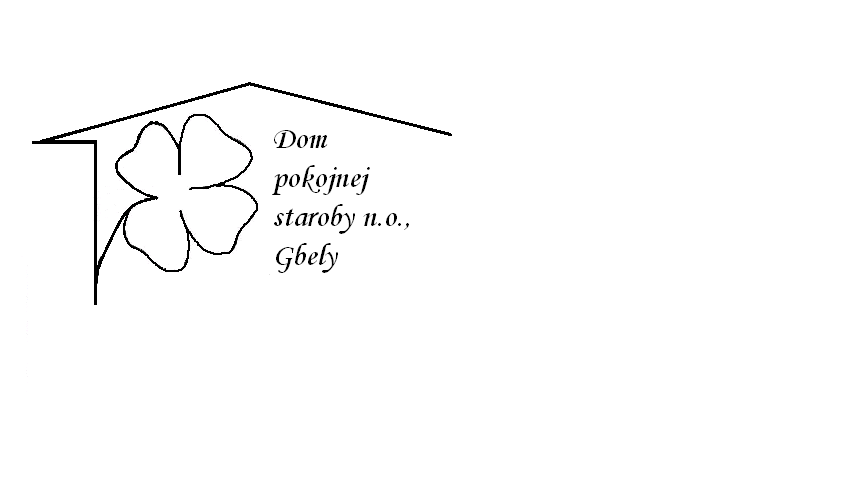 Od 27.6.2022     do 1.7.2022Pondelok   27.6.:   polievka – Drožďová s haluškami 1,3,                                Mexický guláš ,dusená ryža 1,Utorok        28.6.:   polievka –Hrášková 1,   Vyprážaný bravčový rezeň ,zemiaky varené 1,3,7, Streda         29.6.:   polievka –Vývar s drobkami  1,3,                                Moravský vrabec ,dusená kapusta, knedľa kysnutá,                                      1,3,7,Štvrtok         30.6.:   polievka – Milánska s písmenkami 1,     Údené stehno varené, hrachová kaša, chlieb,1,7,  Piatok           1.7.:   polievka –Zemiaková kyslá 1,7,                                 Domáce buchty tvarohové 1,3,7,Kolektív zamestnancov Domu pokojnej staroby n. o., Gbely Vám praje ,,Dobrú chuť!“.Obedy sa prihlasujú do 13. hod.Zmena jedál vyhradená.Alergény:1-obilniny, 2-kôrovce, 3-vajcia, 4-ryby, 5-arašidy, 6-sojové zrná, 7-mlieko, 8-orechy, 9-zeler, 10- horčica, 11-sezamové semená, 12-kysličník siričitý a siričitany